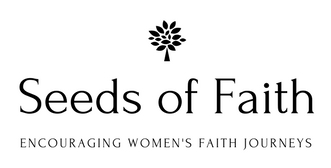 Seeds of Faith meeting preparationSet date and time: This will depend on the participants in your group and also who you would like to reach in future. The first Seeds of Faith Group found Saturdays from 1pm-3pm worked well, time enough to get to do lists done in morning and enough time to get back for evenings. Check with participants what will work best for them.Two hours works well:  75 minutes for discussion15 minutes to discuss the next book, and set up the date and time 30 minutes left for an optional coffee time. Can be shorter if that fits the need for your group.The optional coffee time helps to create the community. The first coffee and snack can be provided by the host and thereafter volunteers are asked to bring something to contribute.Announce which book to read. Suggest participants make notes of special passages that moved them or they would like to discuss. Ask for questions that they would like to review during session.Example agendas and questions for group discussion (see question guide to each book)Always start with a prayer, can ask for a volunteerDiscussion time: as the host ensure no one is monopolizing the timeAsk for others opinions that may have not had a chance to speakWatch your time so you save time to discuss next choice of book and deciding dateBe prepared with book recommendationsHelp with locating books or procuring books for those who may need helpEnd with prayer